Samarbeidsavtale for studenter som skriver gradsoppgave sammen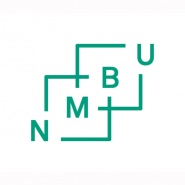 Samarbeidsavtalen inngås i de tilfeller hvor to eller flere studenter skriver gradsoppgaven i fellesskap. Hensikten med avtalen er å klargjøre studentenes plikter og rettigheter i forhold til hverandre. Avtalen skal fylles ut og signeres av samarbeidene studenter i fellesskap. Signert avtale leveres fakultetet sammen med inngått kontrakt for gradsoppgave. Fakultetet arkiverer avtalen i studentenes studentmapper i P360. KontraktsparterGradsoppgavenPlikter og rettigheter Opphør av samarbeidNår to eller flere studenter samarbeider om en gradsoppgave må samarbeidet reguleres, især med tanke på eventuelt opphør av samarbeidet før innlevering. Dersom den ene/flere av studenten(e), av ulike årsaker, er forhindret fra å fullføre gradsoppgaven, må studentene varsle veileder/fakultetet snarest. Sammen med fakultetet må det avklares videre fremdrift og om det er mulig for den ene studenten å fullføre gradsoppgaven alene.er mulig for den ene studenten å fullføre gradsoppgaven aUnderskrifterStudent 1Student 1Navn student:Studentnummer:Studieprogram:Student 2Student 2Navn student:Studentnummer:Studieprogram:Student 3Student 3Navn student:Studentnummer:Studieprogram:Gradsoppgaven – skal være i samsvar med utfylt kontrakt for gradsoppgaveGradsoppgaven – skal være i samsvar med utfylt kontrakt for gradsoppgaveAntall studiepoeng (stp.):B-15 stp.      M-30 stp.       M-45 stp.      M-60 stp. Arbeidstittel (foreløpig tittel) norsk:Arbeidstittel (foreløpig tittel) engelsk:Velg hvilke språk oppgaven skrives på:Oppgavens problemstilling/ mål:Oppgavens problemstilling/ mål:Kort om materiale og metode:Kort om materiale og metode:Partene har følgende rettigheter og plikter overfor hverandre:felles ansvar for masteroppgaven som helhet plikt til å bidra med lik arbeidsinnsatsplikt til å avklare arbeidsform (tid, sted, delingsplattform med mer) plikt til å ta kontakt med veileder/fakultetet ved eventuelt samarbeidsutfordringerAndre forhold partene ønsker skal reguleres av avtalen kan beskrives her: Eventuelle kommentarerUnderskrifter – signeres av alle parter.Studentene skal ha hvert sitt eksemplar av den signerte avtalenUnderskrifter – signeres av alle parter.Studentene skal ha hvert sitt eksemplar av den signerte avtalenUnderskrifter – signeres av alle parter.Studentene skal ha hvert sitt eksemplar av den signerte avtalenDato:Underskrift:Student 1Student 2Student 3